SMLOUVAO POSKYTOVÁNÍ PRACOVNĚLÉKAŘSKÝCH SLUŽEBČlánek I.
SMLUVNÍ STRANYBankovní spojení:(dále jen objednatel)Zápis v obchodním rejstříku: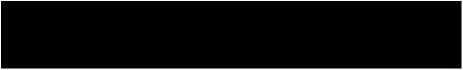 Bankovní spojení:Kontaktní osoba pro PLS:(dále jen poskytovatel)Účastníci této smlouvy uzavírají po vzájemné dohodě v souladu s § 103 zákona č. 262/2006 Sb. (zákoník práce), vyhláškou Ministerstva zahraničních věcí ČR č. 145/1988 Sb., o úmluvě o závodních zdravotnických službách, zákonem č. 373/2011 Sb., o specifických zdravotních službách a vyhláškou č. 79/2013 Sb. tutoSMLOUVU O POSKYTOVÁNÍ PRACOVNĚLÉKAŘSKÝCH SLUŽEB.Článek II.PŘEDMĚT SMLOUVYPředmětem smlouvy je poskytování služeb v oblasti pracovního lékařství vyžádaných objednatelem v rámci zajištění pracovnělékařských služeb pro zaměstnance objednatele.Článek III.ROZSAH POSKYTOVANÝCH SLUŽEB A ZÁVAZKY POSKYTOVATELEPoskytovatel se zavazuje zajišťovat pracovnělékařské služby podle potřeb a pokynů objednatele, a to výkonem zejména těchto činností:Poskytováním pracovnělékařských služeb lege artis a v souladu se všemi zákonnými normami a předpisy v tomto oboru.Sledováním veškerých novelizací norem a předpisů souvisejících s pracovnělékařskými službami harmonizovat péči o zaměstnance objednatele dle aktuálního stavu legislativyProváděním periodického dohledu na pracovištích objednatele a preventivních prohlídek stanovených zákonem a jinými právními předpisy.Navrhováním opatření k zajištění a organizaci první pomoci na pracovištích objednatele a kontrolováním jejího zabezpečení v rámci pravidelných dohledů na pracovištích.Dohlížením na pracovní zvyklosti, včetně běžného hygienického dozoru a dozoru nad hygienickými zařízeními a navrhováním eventuálních nápravných opatření.Poskytováním poradenství v oblasti péče o zdraví, bezpečnosti a hygieně při práci a zároveň podporováním preventivních programů ochrany zdraví zaměstnanců.Podporováním přizpůsobování práce zaměstnancům, poskytováním poradenství v organizování práce, včetně uspořádání pracovišť.Dohlížením na zdraví zaměstnanců v souvislosti s jejich pracovní činností, v případě potřeby doporučováním pracovních rehabilitací.Prováděním rozborů pracovních neschopností včetně analýzy jejich příčin na žádost objednatele.Prováděním rozborů pracovních úrazů a nemocí z povolání, pokud je o to objednatelem požádán.Poskytovatel se zavazuje:Na základě podkladů uvedených v čl. IV., bodě 3. předat objednateli organizační schéma řízení pracovnělékařských služeb a zároveň plán dohledu na pracovištích a plán provádění preventivních prohlídek zaměstnanců k odsouhlasení.Dodržovat po odsouhlasení těchto plánů sjednané termíny, změny termínů je možné provádět po předchozí dohodě obou smluvních stran.Zpracovávat, archivovat a chránit veškerá data související s poskytováním pracovnělékařských služeb pro objednatele dle zákonných norem a předpisů souvisejících s pracovnělékařskými službami, lékařským tajemstvím a ochranou osobních údajů.Neposkytovat žádné údaje o objednateli nebo jeho zaměstnancích dalším osobám bez výslovného souhlasu objednatele.Účastníci této smlouvy se výslovně dohodli na tom, že poskytovatel může zajistit některou součást poskytovaných pracovnělékařských služeb prostřednictvím jiného poskytovatele (tzv. pověřeného poskytovatele) dle ust. § 57a odst. 1 zákona č, 373/2011 Sb., o specifických zdravotních službách.Článek IV.SOUČINNOST OBJEDNATELEKe splnění výše uvedeného se objednatel zavazuje:Umožnit po dohodě poskytovateli vstup na svá pracoviště a poskytovat mu aktuální informace o technologii, povaze práce, pracovních podmínkách a povaze škodlivin, s nimiž mohou přijít zaměstnanci objednatele při výkonu práce do styku.Informovat poskytovatele o všech známých negativních skutečnostech, které mohou mít vliv na ochranu zdraví zaměstnanců pří práci, i o těch, u kterých lze tento vliv důvodně předpokládat.Zpracovat do 30 dnů od podpisu smlouvy a 1 x za každé tři měsíce aktualizovat seznam zaměstnanců. Seznam bude doplněn ze strany objednatele katalogem prací a kategorizací prací, výčtem rizikových pracovišť včetně závazných rozhodnutí hygienika, pokud taková rizika a rozhodnutí ve společnosti objednatele existují.Článek V.MÍSTO PLNĚNÍLékařské prohlídky bude poskytovatel vykonávat v ordinacích poskytovatele, případně pověřených poskytovatelů. Změny místa je možno provádět po předchozí dohodě obou smluvních stran. Veškeré mimořádné nabídky a akce se vztahují na výkony realizované v ordinaci poskytovatele na adrese Ke Koupališti 12/1790, Praha 8, pokud se smluvní strany nedohodnou jinak.Článek VI.UJEDNÁNÍ O CENĚ A SMLUVNÍ SANKCE1) Za zajištění pracovnělékařských služeb náleží poskytovateli odměna dle cenové nabídky, která je přílohou č. 1 této smlouvy a její nedílnou součástí. Faktury za tyto služby budou vystavovány měsíčně zpětně a to vždy k 1. dni následujícího měsíce. Splatnost faktur byla dohodnuta na 14 dnů od jejich doručení2) Je sjednána tato smluvní sankce: V případě prodlení objednatele s úhradou odměny za výkony pracovnělékařských služeb je objednatel povinen poskytovateli zaplatit 0,1 % z dlužné částky za každý den prodlení.ČLÁNEK VII.DOBA TRVÁNÍ A VÝPOVĚDNÍ PODMÍNKYTato smlouva se uzavírá na dobu neurčitou s platností a účinností od 1.11.2017. Každá ze smluvních stran může smlouvu vypovědět bez udání důvodu. Výpovědní lhůta je tříměsíční a začíná plynout od 1. dne měsíce následujícího po doručení výpovědi druhé smluvní straně, pokud se smluvní strany nedohodnou na dřívějším ukončení této smlouvy.Tuto smlouvu je možno měnit a doplňovat pouze písemně, po vzájemné dohodě obou stran.Právní vztahy, které nejsou touto smlouvou blíže upravené, se řídí příslušnými ustanoveními zákona č. 89/2012 Sb. (občanský zákoník) v platném znění.ČLÁNEK VIII.
OSTATNÍObě strany se zavazují svým podpisem, že se seznámily s celým obsahem této smlouvy a s tímto obsahem souhlasí.Tato smlouva je vyhotovena ve čtyřech vyhotoveních, z nichž každý má platnost originálu. Každá strana obdrží po dvou vyhotoveních.Smluvní strany si ujednaly, že tato smlouva v plném rozsahu nahrazuje smlouvu o poskytování pracovnělékařských služeb uzavřenou mezi nimi dne 18.11.2004, jež se tímto ruší.za poskytovatele: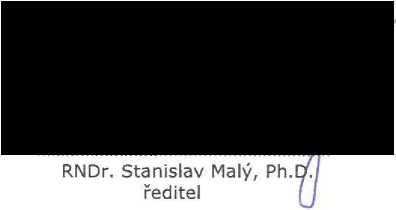 31' 2017V Praze dne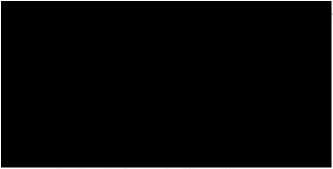 Příloha č. 1SPECIFIKACE CENMěsíční poplatek za zajištění pracovnělékařských služeb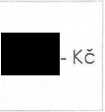 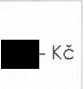 Poradenství, administrace, vedení dokumentace, sledování legislativy, sestavení plánu, sledování termínů, zvaní a objednáváni zaměstnanců, urgence, vyhodnocení plánů, call centrum, reportingPreventivní/periodická prohlídka dle zákonných norem vč. zpracování posudku a zdravotní dokumentaceAnamnéza základní a pracovní, celkové fyzikální vyšetření praktickým lékařem, moč chemicky, měření krevního tlaku, vyšetření pohybového aparátu, screeningové vyšetření zraku a sluchuVstupní/výstupní prohlídka dle zákonných norem vč. zpracování posudku a zdrav, dokumentaceAnamnéza základní a pracovní, celkové fyzikální vyšetření praktickým lékařem, moč chemicky, měření krevního tlaku, vyšetření pohybového aparátu, screeningové vyšetření zraku a sluchuMimořádná prohlídka dle zákonných norem vč. zpracování posudku a zdravotní dokumentaceAnamnéza základní o pracovní, celkové fyzikální vyšetření praktickým lékařem, moč chemicky, měřeni krevního tlaku, vyšetření pohybového aparátu, screeningové vyšetření zraku a sluchu, posouzeních všech lékařských nálezů od specialistů souvisejících s mimořádnou prohlídkou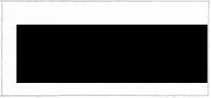 Cestovní náklady za 1 kmV CENĚ PRAVIDELNÉHO MĚSÍČNÍHO POPLATKU JE ZAHRNUTO:Převzetí smluvní odpovědnosti za zajištění kapacit pro pokrytí zákonem stanových pracovnělékařských služeb objednatele.Dohled na pracovišti objednatele včetně vypracování zprávy o zhodnocení pracoviště a cestovného.Vedení kartotéky zaměstnanců objednatele včetně ochrany a archivace dat souvisejících s pracovnělékařskými službami.Aktivní spolupůsobení při vedení lhůtníku preventivních prohlídek, dohledů na pracovištích a školení první pomoci.Školení první pomoci zaměstnanců objednatele formou krátkých lekcí, dohled nad prostředky pro poskytnutí první pomoci v rámci pravidelných dohledů no pracovištích.Odborná poradna pracovního lékařství pro zaměstnance objednatele se zaměřením no ochranu zdraví při práci.Rozbory pracovních neschopností zaměstnanců a jejich statistické vyhodnocení na žádost objednatele.Pravidelné seznamování s novinkami a konzultace v oblasti pracovního lékařství s vedením společnosti objednatele.Řízení pracovnělékařských služeb s ohledem na co nejefektivnější využití času a finančních prostředků objednatele.Poskytovatel je oprávněn v každém následujícím kalendářním roce upravit jednotkové ceny výše uvedených výkonů vždy o stejný počet procentních bodů, kolik činila míra inflace za uplynulý kalendářní rok, a to vždy k 1, dubnu. Ostatní výkony zdravotní péče budou poskytovány dle požadavků objednatele a se slevou 20 % z aktuálního ceníku společnosti BlueCare s.r.o.za objednatele: V Praze dne 30.10.2017'RNDr. Stanislav Malý, Ph.D. Řediteljednatel společnosti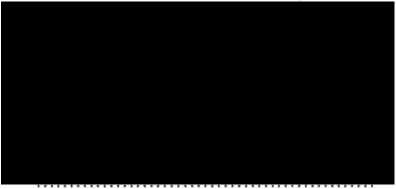 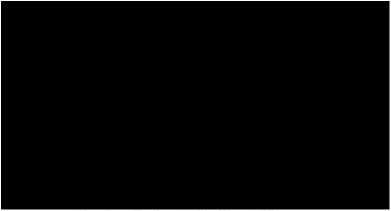 Obchodní firma:Výzkumný ústav bezpečnosti práce, v.v.i.Zastoupená:RNDr. Stanislavem Malým, Ph.D., ředitelemAdresa:IČ: DIČ:Jeruzalémská 1283/9, 110 00 Praha 1 - Nové Město 00025950 CZ00025950Telefon, fax;Kontaktní osoba: